РОССИЙСКАЯ ФЕДЕРАЦИЯИркутская областьКултукское муниципальное образованиеАДМИНИСТРАЦИЯ КУЛТУКСКОГО ГОРОДСКОГО ПОСЕЛЕНИЯСлюдянского районар.п. КултукПОСТАНОВЛЕНИЕ  От 22.11.2023 г № 409 Об утверждении формы проверочного листа(списка контрольных вопросов) для использованияпри осуществлении муниципального лесного контроля на территории Култукского муниципального образованияВ соответствии со ст, 53 Федерального закона от 31.07.2020 № 248-ФЗ «О государственном контроле (надзоре) и муниципальном контроле в Российской Федерации», постановлением правительства Российской Федерации от 27.10.2021 года № 1844 «Об утверждении требований к разработке, содержанию, общественному обсуждению проектов форм проверочных листов, утверждению, применению, актуализации форм проверочных листов, а также случаев обязательного применения проверочных листов», ст.6, ст. 33, ст. 44 Устава Култукского муниципального образования, зарегистрированного Главным управлением Министерства юстиции Российской Федерации по Сибирскому Федеральному округу от 23 декабря 2005 года № RU 385181022005001, с изменениями и дополнениями, зарегистрированными Управлением Министерства юстиции Российской Федерации по Иркутской области от 13 июня 2023г., регистрационный №385181022023002	ПОСТАНОВЛЯЕТ:Утвердить формы проверочного листа (списка контрольных вопросов) для использования при осуществлении муниципального лесного контроля на территории Култукского муниципального образования (Приложение № 1).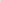 2.	Опубликовать настоящее постановление в газете «Славное море» или в приложении к ней, а также разместить на официальном сайте администрации Култукского городского поселения в сети Интернет рпкултук.рф 3. Настоящее постановление вступает в силу со дня его официального опубликования.4.	Контроль за исполнением настоящего постановления оставляю за собой.Глава Култукскогомуниципального образования                                                                              В.В. ИневаткинПриложение № 1 к постановлению администрации Култукского городского поселенияСлюдянского района от 22.11.2023г № 409Проверочный лист (список контрольных вопросов) для использования при осуществлении муниципального лесного контроля на территории Култукского муниципального образования.Настоящая Форма проверочного листа (списка контрольных вопросов) (далее — проверочный лист) применяется в ходе плановой проверки, проводимой при осуществлении муниципального лесного контроля на территории Култукского муниципального образования.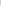 От ________г. №_____Предмет плановой проверки ограничивается обязательными требованиями, изложенными в форме проверочного листа.Наименование органа муниципального контроля: администрация Култукского муниципального образования.Проверочный лист утвержден постановлением администрации Култукского муниципального образования от «__» _______20___г. № ___ «Об утверждении формы проверочного листа (списка контрольных вопросов) для использования при осуществлении муниципального лесного контроля на территории Култукского муниципального образования».З. Наименование юридического лица, фамилия, имя, отчество (при наличии) индивидуального предпринимателя __________________________________________________4. Место проведения плановой проверки с заполнением проверочного листа и (или) указание на используемые юридическим лицом, индивидуальным предпринимателем производственные объекты ______________________________________________________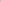 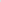 5. Реквизиты распоряжения администрации Култукского городского поселения о проведении проверки _______________________________________________________6. Учетный номер проверки и дата присвоения учетного номера проверки в едином реестре проверок ___________________________________________________________7. Должность, фамилия и инициалы должностного лица администрации Култукского городского поселения, проводящего плановую проверку и заполняющего проверочный лист ______________________________________________________________________8. Перечень вопросов, отражающих содержание обязательных требований, ответы на которые однозначно свидетельствуют о соблюдении или несоблюдении юридическим лицом, индивидуальным предпринимателем, обязательных требований, составляющих предмет проверки: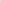 №п/пПеречень вопросовРеквизиты правового акта, содержащего обязательные требованияВарианты ответовВарианты ответовВарианты ответовВарианты ответов№п/пПеречень вопросовРеквизиты правового акта, содержащего обязательные требованияДАНЕТНеприменимоПримечание1Имеются ли правоустанавливающие документы на использование части лесного участка?ст.71 Лесного кодекса РФ.2	Используется ли лесной участок в соответствии с правоустанавливающими документами (разрешенное использование)?ст.25 Лесного кодекса РФ.3Исполняется ли лесохозяйственный регламент?ст. 51, ст. 60.1 Лесного кодекса РФ.4Обеспечивается ли предупреждение распространения вредных организмов на арендуемых лесных земельных участках?Статья 60.3 Лесного кодекса; Постановление Правительства РФ от 09.12.2020 № 2047 «Об утверждении Правил санитарной безопасности в лесах»5Соблюдаются ли лицом, осуществляющим мероприятия по охране, защите, воспроизводству лесов, требования, установленные Правилами лесовосстановления?Статья 61 и 62 Лесного кодекса РФ, Приказ министерства природных ресурсов и экологии РФ от 04.12.2020 № 1014 «Об утверждении правил лесовосстановления. Состава проекта лесовосстановления и внесения в него изменений».6Соблюдается ли запрет на загрязнение лесов отходами производства и потребления и выбросами, радиоактивными и другими вредными веществами?пункт 14 Правил санитарной безопасности в лесах № 2047 от 09.12.2020 года.7Соблюдаются ли ограничения использования лесов (в случае их установления)?Статья 27 Лесного кодекса Российской Федерации8Соблюдаются ли при использовании лесного участка установленные законодательством Российской Федерации требования по охране окружающей среды от загрязнения и иного негативного воздействия, меры пожарной безопасности?Статья 60.12 Лесного кодекса Российской Федерации9Соблюдается ли запрет на вырубку лесных насаждений?п. 1, ч. 1, ст. 11 Федеральный закон «Об охране озера Байкал» от 01.05.1999 № 94-ФЗ